yyywy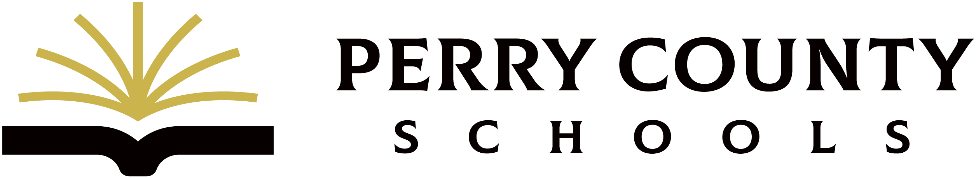 